Avis d’Appel d’Offres International Pour la réimpression de 800 000 manuelsDate :2/02/2014AAOINo 137/DPEF/2014Cet Avis d’appel d’offres fait suite au Plan Prévisionnel de Passation des Marchés paru dans le journal Horizon N° 5934 du 03 février 2013 et sur le site www.pmd.mr.La République Islamique de Mauritanie a obtenu de l’Agence Française de Développement (AFD,) des fonds pour contribuer au financement du coût du Programme National de Développement du Secteur Educatif (PNDSE) dans le cadre du troisième Contrat de Désendettement et de Développement (C2D3).  Il est prévu qu'une partie des sommes accordées sera utilisée pour effectuer les paiements prévus au titre de la réimpression de manuels scolaires destinés à l’enseignement fondamental et à l’enseignement secondaire.Les décaissements des fonds de l’AFD sont entièrement assujettis aux termes et conditions de l’accord de financement.La Direction des Projet Eduction - Formation (DPEF) sollicite, par le présent   Appel d'Offres, les soumissionnaires admis à concourir, à présenter leurs offres sous plis fermés, pour la réimpression de 800 000 manuels scolaires destinés à l’enseignement fondamental et à l’enseignement secondaire.La passation du Marché sera conduite par Appel d’Offres International tel que défini dans le Code National des Marchés Publics, et ouvert à tous les candidats éligibles. L’Administration se réserve le droit de ne pas donner suite au présent DAOI ou de ne donner qu’une suite partielle.Les candidats intéressés peuvent obtenir des informations à la Direction des Projet Education – Formation, auprès de Monsieur Mohamed Ould Sidi Mohamed ; E-mail : mosm@dpef.mr et prendre connaissance des documents d’Appel d’offres à  l’adresse suivante : Direction des Projet Education – Formation, BP : 6541  Téléphone (222) 45 25 20 63 ; (222) 45 29 12 03 & 45 29 12 04, Fax : (222) 45 25 15 13, de 08 Heures du matin à 16 heures de l’après Midi (Heure GMT), pendant les jours ouvrables.Les candidats intéressés peuvent obtenir un dossier d’Appel d’offres complet en  formulant une demande écrite à l’adresse (i) mentionnée ci-dessous contre un paiement non remboursable de 70 000 Ouguiyas, ou sa contre-valeur en monnaie librement convertible au compte bancaire ouvert au nom de la DPEF à la BMCI, Nouakchott, dont les coordonnées sont les suivantes : Les offres devront être soumises à l’adresse (ii) ci-dessous au plus tard le mercredi 26 mars 2014 à 10 heures TU. La soumission des offres par voie électronique n’est pas autorisée. Les offres remises après l’heure et la date limite de dépôt fixées ci-dessous ne sont pas acceptées. Les offres seront ouvertes en séance publique, en présence des représentants des soumissionnaires qui le souhaitent à l’adresse (ii) ci-dessous mentionnée le mercredi 26 mars 2014 à 10 heures TU.Les offres doivent comprendre une garantie de soumission d’un montant de 4 000 000 d’Ouguiyas ou sa contre-valeur en une monnaie librement convertible. Les offres devront demeurer valides pendant une durée de 90 jours à compter de la date limite de dépôt.Le prix de l’offre doit être déterminé en toutes taxes.Les adresses auxquelles il est fait référence ci-dessus sont : Direction des Projets Education – Formation ; à l’attention de MonsieurToinsi Ould Mokhtar, E-mail : d.dpef@dpef.mr ; Téléphone ; +(222) 4525 20 63 ; +(222) 4529 12 03 &4529 12 04, Fax : +(222) 45 25 15 13 ;ii)  A Monsieur le Président de la Commission de Passation des Marchés Publics de la Direction des Projets Education – Formation.Rue 42-037 T.ZTéléphone ; (+222) 45 25 20 63, Fax : (+222) 45 25 15 13Nouakchott   -   MauritanieLe Directeur des Projets Education – FormationToinsi Ould Mokhtar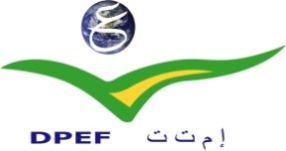 RÉPUBLIQUE ISLAMIQUE DE MAURITANIEMinistère des Affaires Economiques et du DéveloppementDIRECTION DES PROJETS EDUCATION – FORMATIONBANQUE MAURITANIENNE POUR LE COMMERCE INTERNATIONAL BANQUE MAURITANIENNE POUR LE COMMERCE INTERNATIONAL BANQUE MAURITANIENNE POUR LE COMMERCE INTERNATIONAL BANQUE MAURITANIENNE POUR LE COMMERCE INTERNATIONAL Références bancairesRéférences bancairesRéférences bancairesRéférences bancairesCode banqueCode agenceN° du compte Clé RIB00010000010128907018179Adresse SWIFTMBICMRMRXXXMBICMRMRXXXMBICMRMRXXXIBAN: MR 1300010000010128907018179IBAN: MR 1300010000010128907018179IBAN: MR 1300010000010128907018179IBAN: MR 1300010000010128907018179